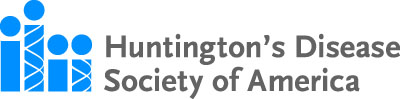 Berman/Topper FamilyHuntington’s Disease Career Development Fellowship2019 ApplicationName: Faculty Sponsor/Mentor:Institution: Project Title: Deadline: Friday, March 8, 2019, 5:00 pm (EDT). Please submit proposals via email as a MS Word or PDF file.All application components must be submitted as a single file in MS Word or PDF format. Return completed application to: grants@hdsa.orgAny questions about submission of this application can be addressed to:George Yohrling, PhD, Senior Director, Mission and Scientific Affairs, gyohrling@hdsa.orgHuntington’s Disease Society of America505 Eighth Avenue, Suite 902 New York, NY 10018 Phone: (212) 242-1968 Fax: (212) 239-3430HUNTINGTON’S DISEASE SOCIETY OF AMERICABerman/Topper Family HD Career Development Fellowship ApplicationEligibilityFellows: Applications are welcome from young scientists/clinicians who are interested in a career in Huntington’s disease research and/or care.  Applicants should be no more than 5 years removed from obtaining their PhD.  Applicants with an MD/DO should be no more than 5 years removed from completing their residency/fellowship at the time of application. Applicants cannot have their own laboratory and must identify an individual who will serve as his or her mentor and supervisor.  Applications from institutions all around the world are welcomed.Mentors: All applicants must have an established mentor who has a PhD and/or MD/DO degree and be a clinical and/or research investigator with a well-documented history of accomplishments in the HD field.   All mentors must have primary appointments at academic, public or private, non-profit research institutions.  Applications from the for-profit sector will not be accepted.TermsThe recipient of any fellowship from HDSA must use the awarded funds for the specific purpose they were originally intended. Each year, funds not used in the above specified manner must be returned to HDSA within 60 days of the receipt of the annual financial reconciliation report by HDSA. Payment of the awards is contingent on receiving any institutional approvals (IRB or IACUC) that are required for the proposed research. Annual awards will be paid in quarterly installments.  The first payment totaling 25% of the first year budget will be made to the researcher’s institution upon acceptance of the HDSA award terms and conditions, including receipt of all required certifications by a post-award official authorized to act for the institution receiving the award.  Subsequent payments will be made to the fellow’s institution each quarter following the receipt and acceptance of a progress report from the awardee.  Second and third year continuation of support for the project will be contingent upon HDSA receiving a detailed annual progress report, as well as an annual financial reconciliation report from the investigator. Annual reports must be received by HDSA no later than 30 days after the grant year-end date. The funds cannot be used to purchase laboratory equipment, nor does the award cover indirect costs.  The HD Career Development Fellowships are not renewable and non-transferrable.  A fellowship award may not be transferred to another investigator, laboratory or sponsoring institution.   However, if, during the course of the fellowship, the recipient is promoted to a tenure-track position at their current/sponsoring institution, they can continue to receive the fellowship funds.  All HDSA Berman/Topper Family Career Development Fellows must attend at least one HDSA National Convention during the course of their three year training.  All publications resulting from research funded by HDSA must acknowledge the Huntington’s Disease Society of America, and should be provided to HDSA when in-press.ApplicationAll types (i.e., basic, translational or clinical) of HD research proposals are eligible for funding in this program. Research proposals with the highest potential scientific impact on HD will be most highly regarded.  HDSA will also place a very strong emphasis on the quality of the applicant and their outlined career development plan that must be developed in collaboration with a mentor who is an established HD researcher/clinician.   All applications must be accompanied by the curriculum vitae of the applicant, a letter from the applicant’s mentor that evaluates the significance of the research to be conducted and high potential of the researcher and additional letters of reference (up to three).  Proposals must be submitted as three year projects.  Each application must be submitted electronically as a single file in MS Word or PDF file format. Paper copies will not be accepted.Submit the completed application and supporting documents to George Yohrling PhD, Senior Director, Mission & Scientific Affairs, and Leora Fox, PhD, Manager of Mission and Research Programs by March 8, 2019 at the following address: grants@hdsa.orgThe recipient will be selected in April 2019. The award will be recommended by the HDSA Scientific Advisory Board. Awardee will be notified in May, 2019 via email, with the anticipated project start date to be no later than August 1, 2019.Supporting DocumentsApplications must be accompanied by a letter from project supervisor/mentor of the department in which the work will be done, evaluating the significance of the research to be conducted and potential of the researcher. Special attention should be given to how the mentor will ensure the development of the applicant into a leading HD scientist. Proposals involving human research participants must indicate any potential risks (physical or psychological).  Copies of the certified consent form and approval from the sponsoring Institutional Review Board (IRB) for the protection of research participants must accompany the application. If the proposals also include a portion of research involving use of animals, you must include a statement certifying compliance with all applicable federal, state and local laws, and conformity with and adherence to the Animal Welfare Act, the National Research Council Guide for the Care & Use of Laboratory Animals, and any appropriate US Department of Agriculture or National Institutes of Health (NIH) regulations and standards. A completed application includes, in order, the following:General ApplicationAdministrative InformationAbstract and Lay SummaryBudgetOther Research SupportResearch and Training PlanSummary of Specific Aims*Background and/or Preliminary Data*Preliminary Studies with Figures (if applicable)*Experimental Plan (methods, statistical analysis, etc…)*6, 12, 18 and 24, 30 and 36 month milestones*HD career development plan for applicant*Personal Statement of Applicant* Literature CitedLetters of Support from MentorCurriculum vitae (CV) of applicant and mentorLetter of Reference (optional, no more than three) IRB Certifications and Laboratory Animal Welfare Approvals (if applicable)*Items a-g must not exceed 10 pages of 12 point type.Section I: General Applicationa) Administrative Information Name of Applicant: Degrees:Title or Position:Institution:Department:Type of Institution (check one):    Public    State    Local    Private    Other: Email:Telephone:Fax:Address at Institution:Full Title of Research Proposal: Dates of Proposed Project Period:Total Amount Requested: Please provide contact information for an administrator, grants specialist, or coordinating official to whom checks should be mailed or correspondence addressed. Name:Title: Telephone:Fax:Email: Address at Institution:Terms and ConditionsThe undersigned agree to: (1) acknowledge support from HDSA in any publication resulting from an award, (2) submit a final report within one month after the end of the support period, and supply copies of reprints or manuscripts supported by the award, (3) awardees also agree to make their raw data freely available for inclusion in data repositories in a timely fashion.___________________________________________________________	______________________________Signature of Applicant								Date___________________________________________________________	______________________________Signature of Official Representing the Applicant Organization			Dateb) Research Plan SummaryName:Full Title of Research Proposal: Abstract (please limit to ~400 words, or 20 lines of 12-point font):Lay Summary (please limit to ~300 words, or 15 lines of 12-point font; be aware that this may appear on the HDSA website in the event that your proposal is funded): c) Budget Provide the role of each applicant and the percent of their time that will be devoted to the project as well as itemized allowances for travel, education, supplies, or other costs. HDSA provides only direct costs for research support. Justify any unusual or large expenditures. Travel/education expenditures cannot exceed $5000/year.  Year 1Proposed Funding Start Date:    End Date: Travel/Education Allowance (itemize; add rows as necessary):							Supplies (itemize briefly by category; add rows as necessary):Other (itemize briefly by category; add rows as necessary):Year 2 Proposed Funding Start Date:    End Date: Travel/Education Allowance (itemize; add rows as necessary):							Supplies (itemize briefly by category; add rows as necessary):Other (itemize briefly by category; add rows as necessary):Year 3 Proposed Funding Start Date:    End Date: Travel/Education Allowance (itemize; add rows as necessary):							Supplies (itemize briefly by category; add rows as necessary):Other (itemize briefly by category; add rows as necessary):d) Other Research SupportList all other research support of the applicant including requests now being considered as well as any proposal which the applicant plans to submit to the Public Health Service, foundations, or other agencies, regardless of relevance to this application. Also include current or pending contracts, Fellowship Awards, Research Career Awards and Training Grants. Include support for this project received from sponsoring institution. Amounts shown reflect total fund awarded or pending over the entire grant periods indicated in the final column. Percent effort for all projects cannot exceed 100%.You may use the tables provided, if you wish; the samples below are intended to provide guidance regarding the type and extent of information requested.Section II: Research and Training Plan Please organize your research and training plan into the following sections. Note that items a-g together should not exceed 10 pages. All items in this application should be combined into a single document. a) Summary of Specific Aimsb) Background and/or Preliminary Datac) Preliminary Studies with Figures (if applicable)d) Experimental Plan (methods, statistical analysis, etc…)e) 6, 12, 18 and 24, 30 and 36 month milestonesf) HD career development plan for applicantg) Personal Statement of Applicant h) Literature Citedi) Letters of Support from Mentorj) Curriculum Vitae (CV) of applicant and mentork) Letters of Reference (optional, no more than three) 1) IRB Certifications and Laboratory Animal Welfare Approvals (if applicable)PersonnelPersonnelPersonnelAmount RequestedAmount RequestedAmount RequestedName, Title, DepartmentRole on Project% EffortSalaryFringe BenefitsTotalMentorApplicant/FellowSubtotalsSubtotalsSubtotalsItemAmount RequestedSubtotalItemAmount RequestedSubtotalItemAmount RequestedSubtotalTotal direct costs for proposed budget for 12-month grant period: PersonnelPersonnelPersonnelAmount RequestedAmount RequestedAmount RequestedName, Title, DepartmentRole on Project% EffortSalaryFringe BenefitsTotalMentorApplicant/FellowSubtotalsSubtotalsSubtotalsItemAmount RequestedSubtotalItemAmount RequestedSubtotalItemAmount RequestedSubtotalTotal direct costs for proposed budget for 12-month grant period: PersonnelPersonnelPersonnelAmount RequestedAmount RequestedAmount RequestedName, Title, DepartmentRole on Project% EffortSalaryFringe BenefitsTotalMentorApplicant/FellowSubtotalsSubtotalsSubtotalsItemAmount RequestedSubtotalItemAmount RequestedSubtotalItemAmount RequestedSubtotalTotal direct costs for proposed budget for 12-month grant period: Active/PendingDates of approved/proposed project% effortProject Number (Principal Investigator)Annual direct costsSourceProject/Subproject TitleProject/Subproject TitleProject/Subproject TitleMajor goalsMajor goalsMajor goalsOverlap (summarized for each individual)Overlap (summarized for each individual)Overlap (summarized for each individual)Active3/1/98 - 2/28/9930%2 R01 HL 00000-13 (Anderson)$186,529NIH/NLHBIChloride and Sodium Transport in Airway Epithelial CellsChloride and Sodium Transport in Airway Epithelial CellsChloride and Sodium Transport in Airway Epithelial CellsThe major goals of this project are to define the biochemistry of chloride and sodium transport in airway epithelial cells and clone gene(s) involved in transport.The major goals of this project are to define the biochemistry of chloride and sodium transport in airway epithelial cells and clone gene(s) involved in transport.The major goals of this project are to define the biochemistry of chloride and sodium transport in airway epithelial cells and clone gene(s) involved in transport.Pending12/01/97 - 11/30/9920%DCB 95000 (Anderson)$43,123National Science FoundationLiposome Membrane Composition and FunctionLiposome Membrane Composition and FunctionLiposome Membrane Composition and FunctionThe major goals of this project are to define biochemical properties of liposome membrane components and maximize liposome uptake into cells.The major goals of this project are to define biochemical properties of liposome membrane components and maximize liposome uptake into cells.The major goals of this project are to define biochemical properties of liposome membrane components and maximize liposome uptake into cells.Overlap: There is scientific overlap between aim 2 of NSF DCB 950000 and aim 4 of the application under consideration. If both are funded, the budgets will be adjusted appropriately in conjunction with agency staffOverlap: There is scientific overlap between aim 2 of NSF DCB 950000 and aim 4 of the application under consideration. If both are funded, the budgets will be adjusted appropriately in conjunction with agency staffOverlap: There is scientific overlap between aim 2 of NSF DCB 950000 and aim 4 of the application under consideration. If both are funded, the budgets will be adjusted appropriately in conjunction with agency staff